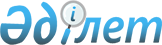 О некоторых вопросах приобретения государственными предприятиями на праве хозяйственного ведения и организациями, контрольный пакет акций (долей участия в уставном капитале) которых принадлежит государству, финансовых услугПостановление Правительства Республики Казахстан от 14 сентября 2004 года N 960.
      Сноска. Заголовок - в редакции постановления Правительства РК от 05.10.2023 № 873.
      В соответствии с подпунктом 9) статьи 9 Конституционного закона Республики Казахстан "О Правительстве Республики Казахстан" и в целях эффективного использования государственными предприятиями на праве хозяйственного ведения и организациями, контрольный пакет акций (долей участия в уставном капитале) которых принадлежит государству, имеющихся в распоряжении временно свободных денег Правительство Республики Казахстан ПОСТАНОВЛЯЕТ:
      Сноска. Преамбула - в редакции постановления Правительства РК от 05.10.2023 № 873.


      1. Государственным органам, за исключением Национального Банка Республики Казахстан, являющимся органами государственного управления государственными предприятиями на праве хозяйственного ведения и осуществляющим права владения и пользования контрольными пакетами акций (долями участия в уставном капитале) организаций, контрольный пакет акций (долей участия в уставном капитале) которых принадлежит государству (далее – Организации), за исключением субъектов естественных монополий, акционерного общества "Государственный фонд социального страхования" и финансовых организаций, для которых пруденциальные нормативы и требования к степени диверсификации активов установлены уполномоченным органом по регулированию и надзору финансового рынка и финансовых организаций, обеспечить размещение Организациями имеющихся в их распоряжении временно свободных денег в следующие финансовые инструменты:
      1) государственные ценные бумаги Республики Казахстан, в том числе выпущенные в соответствии с законодательством других государств – до 30 (тридцать) процентов для Организаций, которые в соответствии с законодательством Республики Казахстан имеют право размещать имеющиеся в их распоряжении деньги в данные государственные ценные бумаги, за исключением социально-предпринимательских корпораций;
      до 10 (десять) процентов для социально-предпринимательских корпораций.
      Действие ограничений на объем размещения денег в государственные ценные бумаги, указанные в настоящем подпункте, не распространяются на ценные бумаги, приобретенные Организациями в качестве предмета операций обратного РЕПО, заключенных на организованном рынке с участием центрального контрагента;
      2) ценные бумаги, выпущенные следующими международными финансовыми организациями: Международным Банком Реконструкции и Развития; Европейским Банком Реконструкции и Развития; Азиатским Банком Развития; Исламским Банком Развития; Европейским Инвестиционным Банком; Международной финансовой корпорацией; Межамериканским Банком Развития; Банком Международных Расчетов; Африканским Банком Развития;
      3) государственные ценные бумаги стран, имеющих кредитный рейтинг не ниже ВВВ по шкале Standard & Poor's или Ваа3 по шкале Moody's Investors Service (далее – Moody's), или не ниже ВВВ по шкале Fitch Ratings;
      4) негосударственные ценные бумаги казахстанских эмитентов, включенные в список наивысшей категории фондовой биржи, осуществляющей свою деятельность на территории Республики Казахстан;
      5) негосударственные ценные бумаги, выпущенные в соответствии с законодательством иностранных государств казахстанскими эмитентами, имеющими кредитный рейтинг не ниже, чем на один уровень суверенного рейтинга Республики Казахстан;
      6) негосударственные ценные бумаги иностранных эмитентов, имеющих кредитный рейтинг не ниже ААА по шкале Standard & Poor's, Ааа1 по шкале Moody's или не ниже ААА по шкале Fitch Ratings;
      7) производные ценные бумаги, базовым активом которых являются финансовые инструменты, указанные в подпунктах 1) - 6) настоящего пункта;
      8) вклады (депозиты) в иностранных банках (имеющих кредитный рейтинг не ниже ААА по шкале Standard & Poor's или Ааа1 по шкале Moody's, или не ниже ААА по шкале Fitch Ratings) и депозитные сертификаты, выпущенные иностранными банками (имеющими кредитный рейтинг не ниже ААА по шкале Standard & Poor's или Ааа1 по шкале Moody's, или не ниже ААА по шкале Fitch Ratings);
      9) аффинированные драгоценные металлы при наличии лицензии уполномоченного государственного органа;
      10) депозиты банков второго уровня, а также Национального оператора почты. Организации, за исключением социально-предпринимательских корпораций, в установленном законодательством порядке размещают временно свободные деньги на депозитах не менее чем в 3 (три) банках второго уровня, а также Национальном операторе почты, сумма которых в каждом из них, в том числе Национальном операторе почты, не должна превышать 30 (тридцать) процентов от размера временно свободных денег, сложившегося на дату его размещения.
      Социально-предпринимательская корпорация в установленном законодательством порядке размещает временно свободные деньги на депозитах не менее чем в 3 (три) банках второго уровня, а также Национальном операторе почты, общая сумма которых не должна превышать 10 (десять) процентов от размера временно свободных денег, сложившегося на дату его размещения. 
      Временно свободные деньги в размере до 5000 (пять тысяч) месячных расчетных показателей размещаются на депозитах в одном банке второго уровня, а также Национальном операторе почты;
      11) клиринговые сертификаты участия.
      Сноска. Пункт 1 - в редакции постановления Правительства РК от 05.10.2023 № 873.


       1-1. Решения о незапланированном изъятии временно свободных денег с депозитов банков второго уровня, Национального оператора почты принимаются Организациями по согласованию с государственными органами, являющимися по отношению к Организациям непосредственно органом государственного управления либо органом, осуществляющим права владения и пользования контрольным пакетом акций (долей участия в уставном капитале), а также с одновременным информированием Правительства Республики Казахстан, Национального Банка Республики Казахстан и Агентства Республики Казахстан по регулированию и развитию финансового рынка.
      Сноска. Постановление дополнено пунктом 1-1 в соответствии с постановлением Правительства РК от 26.03.2008 N 290 ; от 05.10.2023 № 873.


      2. Государственным органам, указанным в пункте 1 настоящего постановления, в установленном законодательством порядке обеспечить принятие Организациями решений:
      1) о привлечении следующих финансовых услуг в соответствии с настоящим постановлением:
      привлечение займов на рынке ссудного капитала (при этом приоритет при привлечении займа отдается заимодателю, предлагающему наиболее выгодные условия привлечения (наименьшая ставка вознаграждения, сроки займа, условия обеспечения, наличие льготного периода и другие условия);
      открытие банковского счета в банках второго уровня, а также Национальном операторе почты;
      2) о направлении Организациями запросов в банки второго уровня, а также Национальному оператору почты для выполнения:
      подпункта 10) пункта 1 настоящего постановления для получения информации о сроках размещения средств на депозиты, размере вознаграждения, начисляемого банками второго уровня, а также Национальным оператором почты, и другой информации, имеющей отношение к депозитам; 
      пункта 2 настоящего постановления для получения информации о сроке займа, ставке вознаграждения по займу, наличии льготного периода, условиях обеспечения займа и других условиях, имеющих отношение к получению займа;
      пункта 3 настоящего постановления для получения информации об условиях открытия и обслуживания счетов в банках второго уровня, а также Национальном операторе почты;
      3) об определении в установленном законодательством порядке после получения информации, указанной в подпункте 2) пункта 2 настоящего постановления, банков второго уровня, а также Национального оператора почты по оказанию финансовых услуг, указанных в подпункте 10) пункта 1 и пункте 2 настоящего постановления, предоставивших наиболее выгодные условия.
      Сноска. Пункт 2 - в редакции постановления Правительства РК от 05.10.2023 № 873.


      3. Государственным органам, указанным в пункте 1 настоящего постановления, принять иные необходимые меры по реализации настоящего постановления. 
      4. Настоящее постановление вступает в силу со дня подписания. 
					© 2012. РГП на ПХВ «Институт законодательства и правовой информации Республики Казахстан» Министерства юстиции Республики Казахстан
				
Премьер-МинистрРеспублики Казахстан